Umwelt im Unterricht
www.umwelt-im-unterricht.de Arbeitsmaterial (Grundschule)Wie sieht umweltfreundliche Ernährung aus? (Basisvariante)Das Arbeitsmaterial enthält Informationen zum ökologischen Fußabdruck von Lebensmitteln. Auf dieser Grundlage erarbeiten sich die Schüler*innen, wie man bei der Ernährung auch den Umweltschutz berücksichtigen kann.Hinweise für LehrkräfteWas gehört noch zu diesen Arbeitsmaterialien?   Die folgenden Seiten enthalten Arbeitsmaterialien zum Thema der Woche „Was isst die Welt“ von Umwelt im Unterricht. Zum Thema der Woche gehören Hintergrundinformationen, ein didaktischer Kommentar sowie ein Unterrichtsvorschlag. Sie sind abrufbar unter:
https://www.umwelt-im-unterricht.de/wochenthemen/was-isst-die-welt/ Inhalt und Verwendung der ArbeitsmaterialienDie Materialien werden für den Unterrichtsvorschlag „Der ‚ökologische Fußabdruck‘ von Lebensmitteln“ verwendet. Die Schüler*innen erarbeiten sich die ökologischen Auswirkungen einzelner Lebensmittel und gestalten auf dieser Grundlage einen „umweltfreundlichen Teller“.Neben der Basisvariante gibt es bei Umwelt im Unterricht auch einen Unterrichtsentwurf und dazugehörige Materialien in einer Variante für Fortgeschrittene.Arbeitsblatt 1: 
Wie sieht dein „umweltfreundlicher Teller“ aus? Verschiedene Lebensmittel haben unterschiedliche Auswirkungen auf die Umwelt. Welche wählst du?ArbeitsauftragDrucke die Bilder vom Teller und den Lebensmitteln und schneide sie aus.Bei den Bildern von den Lebensmitteln findest du Infos zu den Auswirkungen auf die Umwelt. Außerdem ist auf den Bildern ein farbiger Punkt. Der Punkt ist eine Art Ampel. Die Farben bedeuten:Grün: Das Nahrungsmittel hat geringe Auswirkungen auf die Umwelt.Gelb: Das Nahrungsmittel hat mittelgroße Auswirkungen auf die Umwelt.Rot: Das Nahrungsmittel hat starke Auswirkungen auf die Umwelt.Lies die Infos zu den Lebensmitteln und betrachte die Ampel.Wähle drei bis vier Lebensmittel aus für einen Teller, der möglichst wenige Auswirkungen auf die Umwelt hat.Klebe die Bilder dieser Lebensmittel auf den Teller.Zeichenerklärung = Aus Sicht der Umwelt gut! Wenig schädliche Auswirkungen.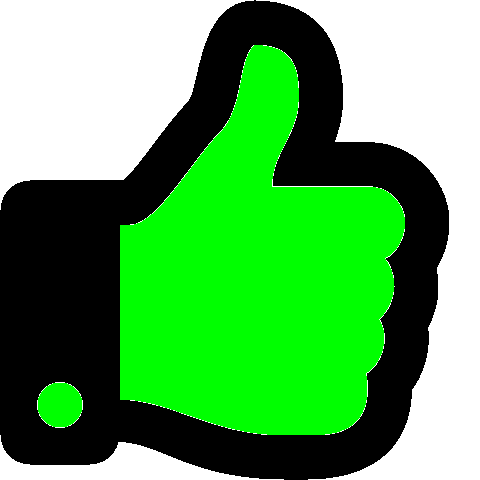  = Okay. Keine geringen Auswirkungen auf die Umwelt, aber auch keine besonders großen.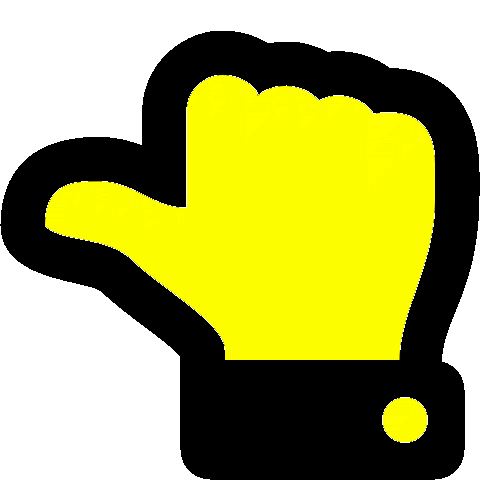   = Aus Sicht der Umwelt nicht gut. Deutlich mehr schädliche Auswirkungen als andere Lebensmittel.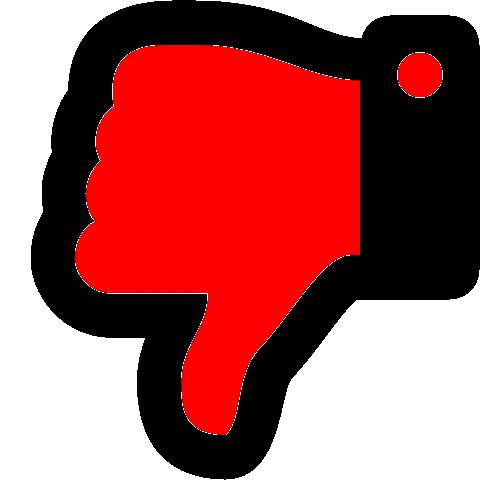 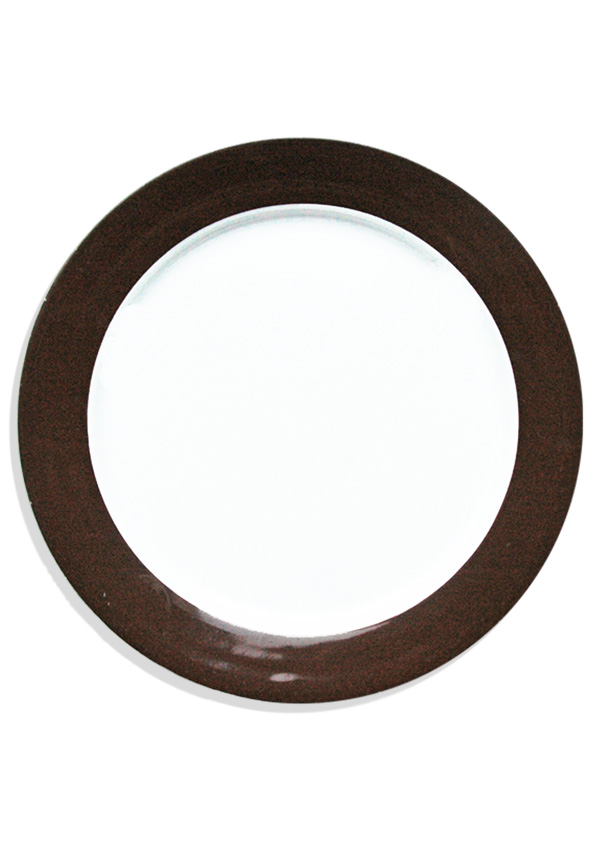 Quellen und BildrechteQuellenWater Footprint Network
https://waterfootprint.org/en/ ifeu - Institut für Energie- und Umweltforschung Heidelberg: Ökologische Fußabdrücke von Lebensmitteln und Gerichten in Deutschland
https://www.umweltbundesamt.de/sites/default/files/medien/6232/dokumente/ifeu_2020_oekologische-fussabdruecke-von-lebensmitteln.pdfStatistisches Bundesamt: Flächenbelegung von Ernährungsgütern tierischen Ursprungs
https://www.destatis.de/DE/Themen/Gesellschaft-Umwelt/Umwelt/UGR/landwirtschaft-wald/Publikationen/Downloads/flaechenbelegung-pdf-5851309.pdf?__blob=publicationFileBildrechteEi: VSchagow / commons.wikimedia.org / CC BY-SA 4.0Erdbeeren: Allgau / commons.wikimedia.org / CC BY-SA 3.0Gesten-Symbole (“Daumen hoch” etc.): Font Awesome Free 5.2.0 by @fontawesome - https://fontawesome.com / Wikimedia Commons / CC BY 4.0Fisch: איתן טל Etan Tal / commons.wikimedia.org / CC BY 3.0Haferdrink: janjf93 / pixabay.com / Pixabay LizenzHühnchen: bykst / pixabay.com / Pixabay LizenzKäse: Dieter Seeger / commons.wikimedia.org / CC BY-SA 2.0Kartoffeln: HolgersFotografie / pixabay.com / Pixabay LizenzKarotten: Schwarzenarzisse / pixabay.com / Pixabay LizenzMargarine: doornekamph / pixabay.com / Pixabay LizenzMilchglas: Bambo / pixabay.com / Pixabay LizenzOrangensaft: Bru-nO / pixabay.com / Pixabay LizenzSalami: André Karwath aka Aka / commons.wikimedia.org /CC BY-SA 2.5Spaghetti: OpenClipArtVectors / pixabay.com / Pixabay LizenzTofu: yuelanliu / pixabay.com / Pixabay Lizenz
Tomaten: nataliaaggiato / pixabay.com/ Pixabay Lizenz
Weißbrot: By Rainer Zenz / commons.wikimedia.org / CC BY-SA 3.0Apfel aus der Region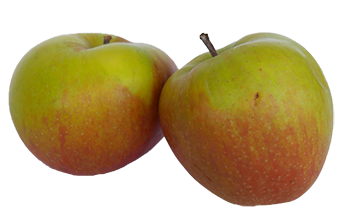  Treibhaugase Der Anbau ist nicht aufwändigKein weiter TransportFlächeBraucht wenig FlächeWasserBraucht nicht viel WasserFührt nicht zu Wassermangel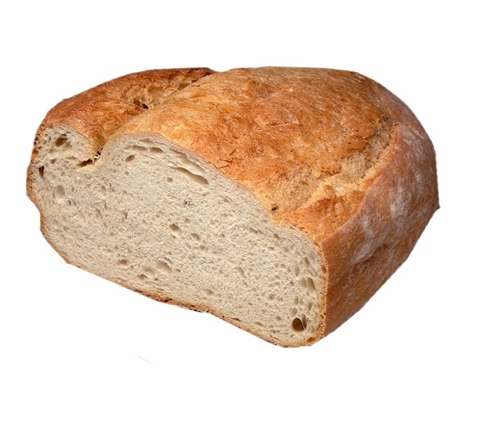 Brot (aus Weizen oder/und Roggen) Treibhaugase Der Anbau ist nicht aufwändigKein weiter TransportFlächeBraucht wenig FlächeWasserBraucht nicht viel WasserFührt nicht zu Wassermangel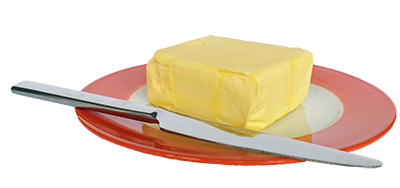 Butter Treibhaugase Hoher Aufwand wegen Haltung der Kühe und Herstellung FlächeViel Fläche für Tierfutter WasserViel Wasser für das Futter für die Tiere nötig, in Gegenden mit genügend Wasser aber kein Problem. 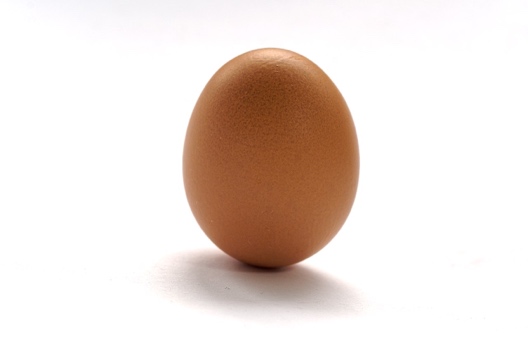 Ei Treibhaugase Mittlerer Aufwand wegen Haltung der Hühner FlächeViel Fläche für Tierfutter WasserBraucht nicht viel WasserFührt nicht zu Wassermangel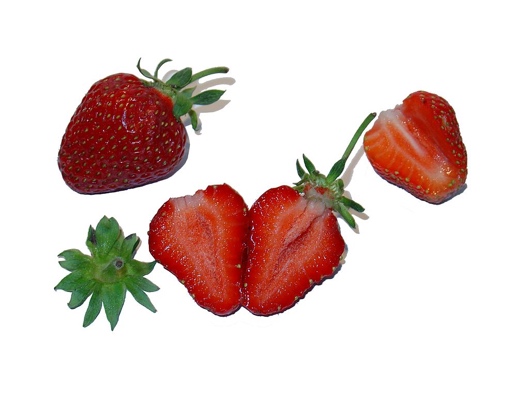 Erdbeeren aus der Region Treibhaugase Der Anbau ist nicht aufwändigKein weiter TransportFlächeBrauchen wenig FlächeWasserBrauchen nicht viel WasserErdbeeren im Winter Treibhaugase Der Transport ist aufwändig.FlächeBrauchen wenig FlächeWasserWachsen in Gegenden, in denen Wassermangel herrscht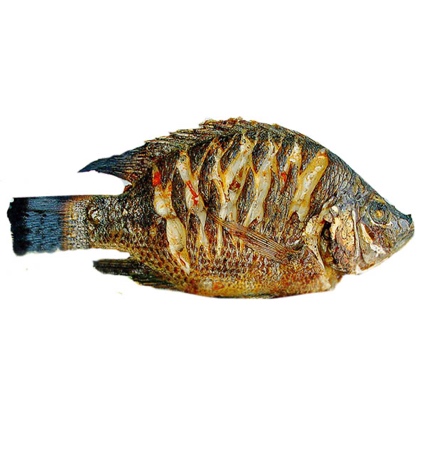 Fisch, wild gefangen Treibhaugase Mittlerer Aufwand wegen Fang, Kühlung und TransportFlächeKeine Probleme bei nachhaltiger Fischerei. Aber viele Fischarten sind gefährdet, manche Fangmethoden richten Schaden an.WasserEs wird sehr wenig Wasser benötigt. Fisch aus Fischzucht Treibhaugase Hoher Aufwand für Tierhaltung FlächeViel Fläche für Tierfutter WasserHoher Wasserbedarf, in Regionen mit ausreichend Wasser kein Problem.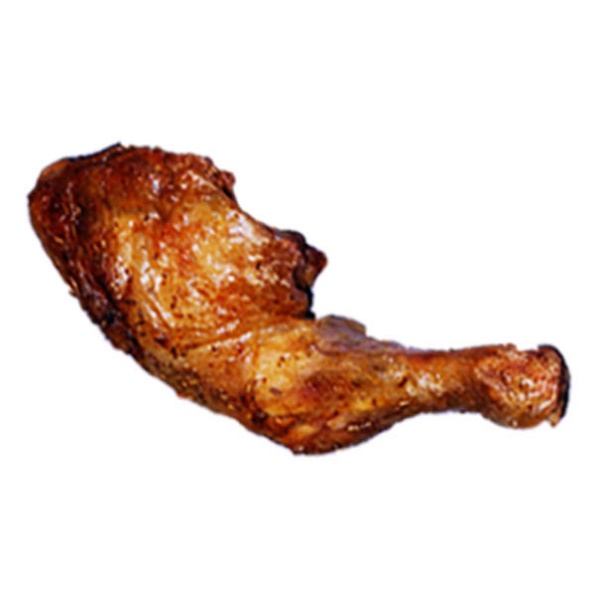 Hähnchen Treibhaugase Hoher Aufwand für TierhaltungFlächeViel Fläche für Tierfutter WasserHoher Wasserbedarf, In Regionen mit ausreichend Wasser kein ProblemHähnchen Treibhaugase Hoher Aufwand für TierhaltungFlächeViel Fläche für Tierfutter WasserHoher Wasserbedarf, In Regionen mit ausreichend Wasser kein Problem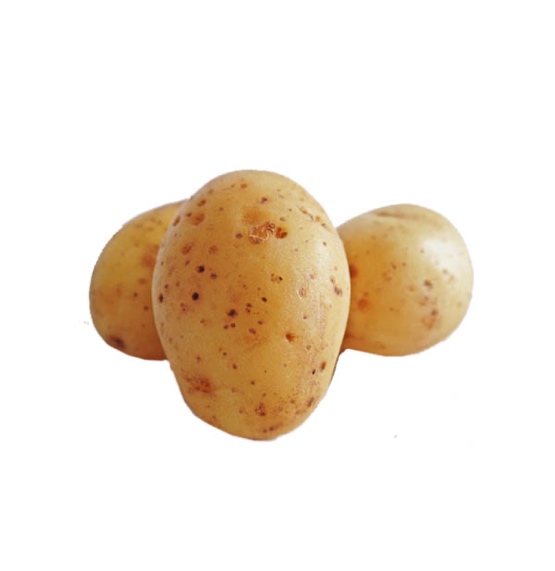 Kartoffeln Treibhaugase Der Anbau ist nicht aufwändigKein weiter TransportFlächeBraucht wenig FlächeWasserBraucht nicht viel WasserFührt nicht zu WassermangelKartoffeln aus Israel oder Ägypten Treibhaugase Weiter TransportFlächeBraucht wenig Fläche WasserKein hoher Wasserbedarf, aber Wassermangel in der Anbauregion Kartoffeln aus Israel oder Ägypten Treibhaugase Weiter TransportFlächeBraucht wenig Fläche WasserKein hoher Wasserbedarf, aber Wassermangel in der Anbauregion 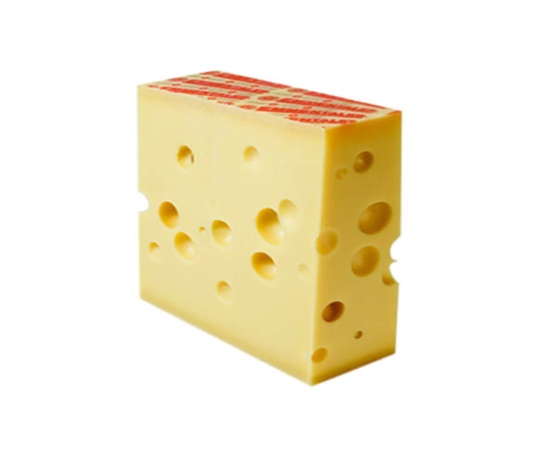 Käse Treibhaugase Hoher Aufwand wegen Haltung der Tiere und Herstellung FlächeMittlerer Flächenbedarf für Tierfutter WasserHoher Wasserbedarf, in Regionen mit ausreichend Wasser kein Problem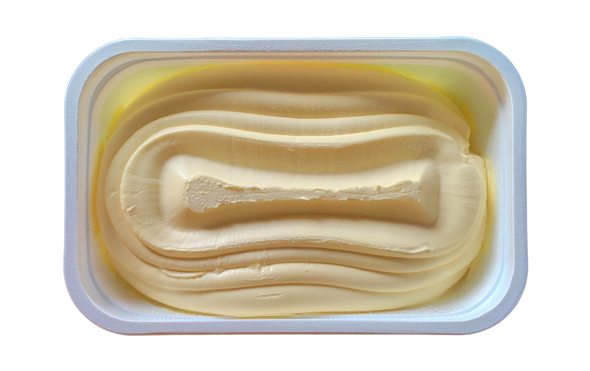 Margarine Treibhaugase Mittlerer Aufwand wegen Herstellung und TransportFlächeBraucht wenig Fläche WasserMittlerer Wasserbedarf, in Regionen mit ausreichend Wasser kein ProblemMargarine Treibhaugase Mittlerer Aufwand wegen Herstellung und TransportFlächeBraucht wenig Fläche WasserMittlerer Wasserbedarf, in Regionen mit ausreichend Wasser kein Problem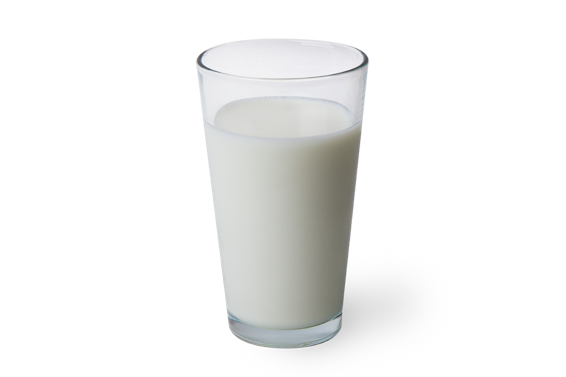 Milch Treibhaugase Mittlerer Aufwand wegen Haltung der Tiere FlächeBraucht wenig FlächeWasserMittlerer Wasserbedarf, in Regionen mit ausreichend Wasser kein Problem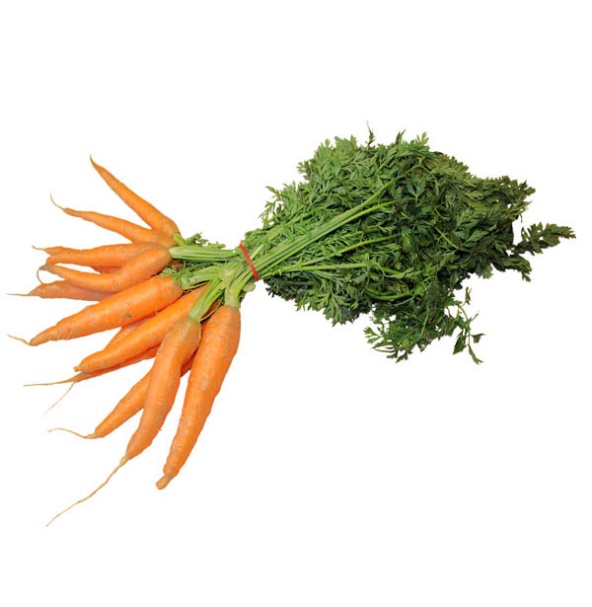 Möhren Treibhaugase Der Anbau ist nicht aufwändigKein weiter TransportFlächeBraucht wenig FlächeWasserBraucht nicht viel Wasser, in Regionen mit ausreichend Wasser kein Problem  Möhren Treibhaugase Der Anbau ist nicht aufwändigKein weiter TransportFlächeBraucht wenig FlächeWasserBraucht nicht viel Wasser, in Regionen mit ausreichend Wasser kein Problem  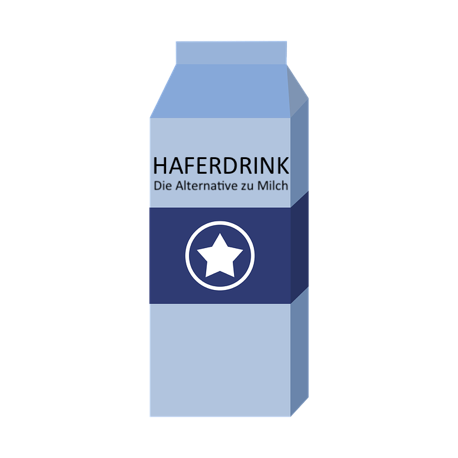 Haferdrink (Ersatz für Milch) Treibhaugase Der Anbau ist nicht aufwändigKein weiter TransportFlächeBraucht wenig FlächeWasserBraucht nicht viel Wasser, in Regionen mit ausreichend Wasser kein Problem  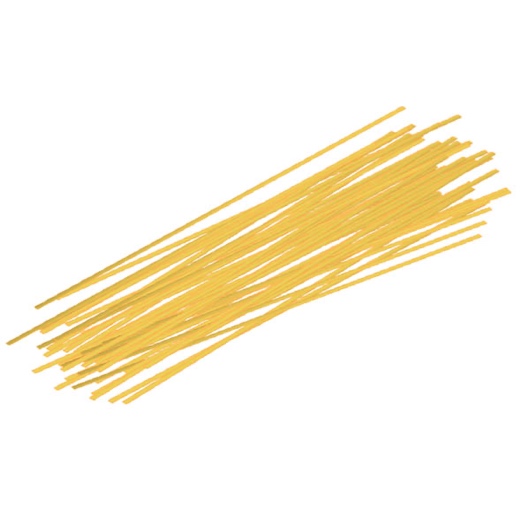 Nudeln Treibhaugase Der Anbau ist nicht aufwändigKein weiter TransportFlächeBraucht wenig FlächeWasserBraucht nicht viel Wasser, in Regionen mit ausreichend Wasser kein Problem  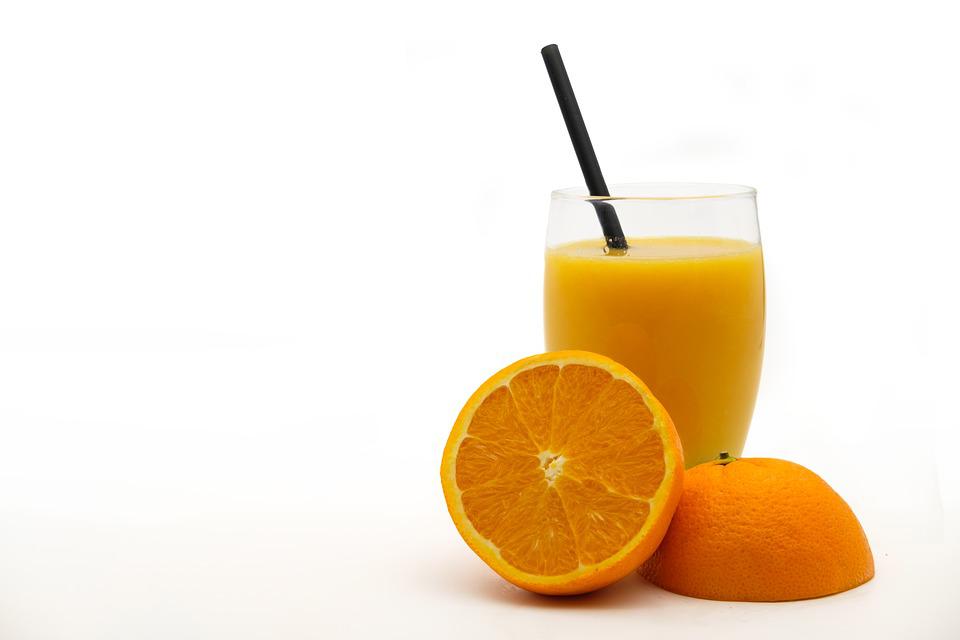 Orangensaft Treibhaugase Etwas weiterer Transport, aber wenig Aufwand.FlächeBraucht wenig Fläche WasserSehr hoher Wasserbedarf, in manchen Anbauregionen WassermangelOrangensaft Treibhaugase Etwas weiterer Transport, aber wenig Aufwand.FlächeBraucht wenig Fläche WasserSehr hoher Wasserbedarf, in manchen Anbauregionen Wassermangel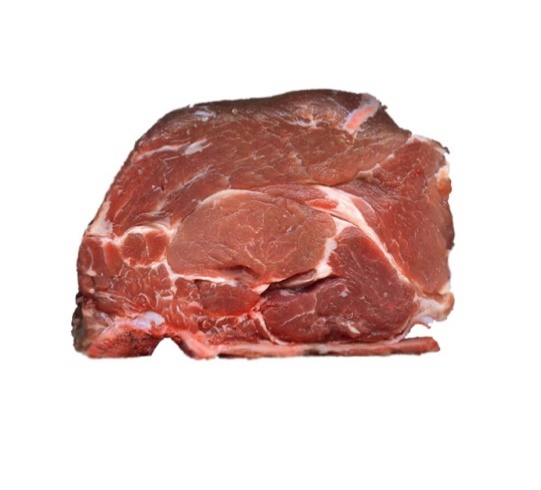 Rindfleisch Treibhaugase Sehr hoher Aufwand wegen Haltung der Tiere und Herstellung	 FlächeSehr viel Fläche für TierfutterWasserHoher Wasserbedarf, aber in Regionen mit ausreichend Wasser kein Problem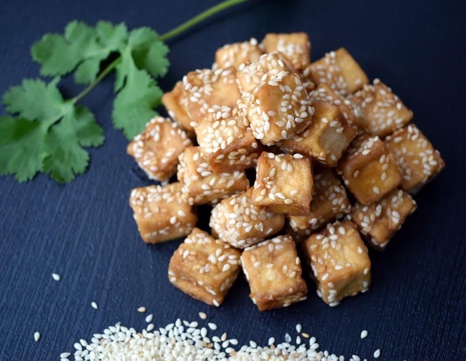 Tofu (Alternative zu Fleisch) Treibhaugase Die Herstellung ist nicht aufwändigFlächeBraucht wenig Fläche WasserHoher Wasserbedarf, aber in Regionen mit ausreichend Wasser kein ProblemTofu (Alternative zu Fleisch) Treibhaugase Die Herstellung ist nicht aufwändigFlächeBraucht wenig Fläche WasserHoher Wasserbedarf, aber in Regionen mit ausreichend Wasser kein Problem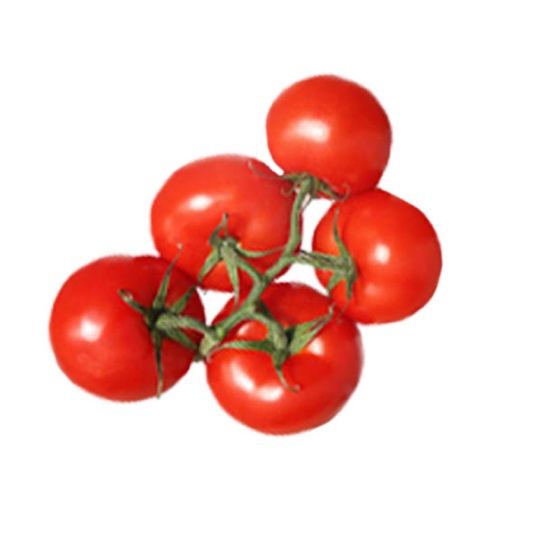 Tomaten aus der Region Treibhaugase Der Anbau ist nicht aufwändigKein weiter TransportFlächeBraucht wenig FlächeWasserKein hoher Wasserbedarf, in Regionen mit ausreichend Wasser kein ProblemTomaten aus Südeuropa  Treibhaugase Der Anbau ist nicht aufwändig, aber Transport per LKW FlächeBraucht wenig Fläche WasserKein hoher Wasserbedarf, aber Wassermangel in den Anbauregionen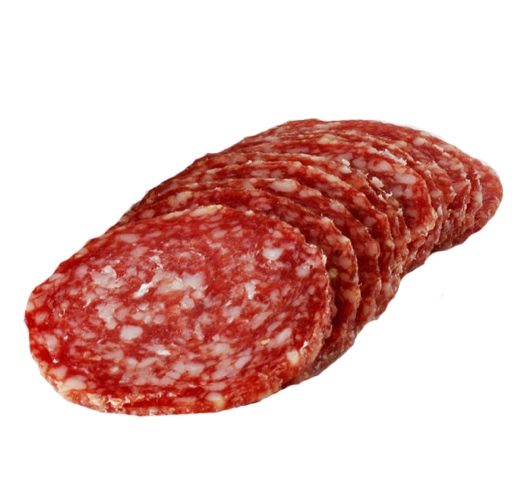 Aufschnitt (Wurst) vom Rind Treibhaugase Hoher Aufwand wegen Haltung der Tiere und Herstellung FlächeViel Fläche für Tierfutter WasserViel Wasser für das Futter für die Tiere nötig, in Gegenden mit genügend Wasser aber kein Problem 